Председатель Совета депутатов муниципального образования      		                             «Муниципальный округ Можгинский районУдмуртской Республики»                                                                                   Г. П. КорольковаГлава муниципального образования «Муниципальный округ Можгинский районУдмуртской Республики»                                                                                       А. Г. Васильев      г. Можга10 августа 2022 года        № ____Проект вносит:Заместитель главы Администрации района по социальным вопросам                                                                                                    М. Н. СарычеваСогласовано:Глава муниципального образования                                                                                   «Муниципальный округ Можгинский районУдмуртской Республики»                                                                                                  А.Г. ВасильевПредседатель Совета депутатов муниципального образования      		                             «Муниципальный округ Можгинский районУдмуртской Республики»                                                                                                    Г. П. КорольковаЗаместитель начальника отделаорганизационно-кадровойи правой работы - юрисконсульт                                                                                        В.Е. АлексееваСОВЕТ  ДЕПУТАТОВМУНИЦИПАЛЬНОГО ОБРАЗОВАНИЯ«МУНИЦИПАЛЬНЫЙ ОКРУГ МОЖГИНСКИЙ РАЙОН УДМУРТСКОЙ РЕСПУБЛИКИ»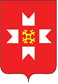 «УДМУРТ ЭЛЬКУНЫСЬ МОЖГА  ЁРОС МУНИЦИПАЛ ОКРУГ» МУНИЦИПАЛ КЫЛДЫТЭТЫСЬДЕПУТАТЪЕСЛЭН КЕНЕШСЫ    О присвоении Черемушкинского центрального сельского дома культуры  имени  Павла Андреевича Лузина      В соответствии с Положением о порядке присвоения имен государственных и общественных деятелей, выдающихся людей Удмуртской Республики муниципальным предприятиям, учреждениям, организациям, а также улицам, площадям, другим составным частям, утвержденным решением Совета депутатов муниципального образования «Можгинский район» от 29 апреля 2020 года № 33.5, на основании ходатайства Муниципального бюджетного учреждения Можгинского района «Централизованная клубная система» и руководствуясь Уставом муниципального образования «Муниципальный округ Можгинский район Удмуртской Республики»,       СОВЕТ ДЕПУТАТОВ РЕШИЛ: Присвоить  Черемушкинскому центральному сельскому дому культуры, структурному  подразделению муниципального бюджетного учреждения Можгиснкого района «Централизованная клубная система» имя  Павла Андреевича Лузина.         2. Опубликовать настоящее решение на официальном сайте муниципального образования «Муниципальный округ Можгинский район Удмуртской Республики» в информационно-телекоммуникационной сети «Интернет» и в Собрании муниципальных нормативных правовых актов муниципального образования «Муниципальный округ Можгинский район Удмуртской Республики».    О присвоении Черемушкинского центрального сельского дома культуры  имени  Павла Андреевича Лузина      В соответствии с Положением о порядке присвоения имен государственных и общественных деятелей, выдающихся людей Удмуртской Республики муниципальным предприятиям, учреждениям, организациям, а также улицам, площадям, другим составным частям, утвержденным решением Совета депутатов муниципального образования «Можгинский район» от 29 апреля 2020 года № 33.5, на основании ходатайства Муниципального бюджетного учреждения Можгинского района «Централизованная клубная система» и руководствуясь Уставом муниципального образования «Муниципальный округ Можгинский район Удмуртской Республики»,       СОВЕТ ДЕПУТАТОВ РЕШИЛ: Присвоить  Черемушкинскому центральному сельскому дому культуры, структурному  подразделению муниципального бюджетного учреждения Можгиснкого района «Централизованная клубная система» имя  Павла Андреевича Лузина.         2. Опубликовать настоящее решение на официальном сайте муниципального образования «Муниципальный округ Можгинский район Удмуртской Республики» в информационно-телекоммуникационной сети «Интернет» и в Собрании муниципальных нормативных правовых актов муниципального образования «Муниципальный округ Можгинский район Удмуртской Республики».    О присвоении Черемушкинского центрального сельского дома культуры  имени  Павла Андреевича Лузина      В соответствии с Положением о порядке присвоения имен государственных и общественных деятелей, выдающихся людей Удмуртской Республики муниципальным предприятиям, учреждениям, организациям, а также улицам, площадям, другим составным частям, утвержденным решением Совета депутатов муниципального образования «Можгинский район» от 29 апреля 2020 года № 33.5, на основании ходатайства Муниципального бюджетного учреждения Можгинского района «Централизованная клубная система» и руководствуясь Уставом муниципального образования «Муниципальный округ Можгинский район Удмуртской Республики»,       СОВЕТ ДЕПУТАТОВ РЕШИЛ: Присвоить  Черемушкинскому центральному сельскому дому культуры, структурному  подразделению муниципального бюджетного учреждения Можгиснкого района «Централизованная клубная система» имя  Павла Андреевича Лузина.         2. Опубликовать настоящее решение на официальном сайте муниципального образования «Муниципальный округ Можгинский район Удмуртской Республики» в информационно-телекоммуникационной сети «Интернет» и в Собрании муниципальных нормативных правовых актов муниципального образования «Муниципальный округ Можгинский район Удмуртской Республики».